展鸿2024年浙江省高校选调生全真模考卷（四十）                         《综合能力测试》参考答案及解析第一部分  行政职业能力测验1.【答案】A。解析：2023年4月21日，中共中央总书记、国家主席、中央军委主席、中央全面深化改革委员会主任习近平主持召开二十届中央全面深化改革委员会第一次会议并发表重要讲话。会议指出，强化企业科技创新主体地位，是深化科技体制改革、推动实现高水平科技自立自强的关键举措。故本题选A。2.【答案】B。解析：A、C、D三项正确，B项错误，党的二十大报告指出，积极稳妥推进碳达峰碳中和。实现碳达峰碳中和是一场广泛而深刻的经济社会系统性变革。立足我国能源资源禀赋，坚持先立后破，有计划分步骤实施碳达峰行动。完善能源消耗总量和强度调控，重点控制化石能源消费，逐步转向碳排放总量和强度“双控”制度。推动能源清洁低碳高效利用，推进工业、建筑、交通等领域清洁低碳转型。深入推进能源革命，加强煤炭清洁高效利用，加大油气资源勘探开发和增储上产力度，加快规划建设新型能源体系，统筹水电开发和生态保护，积极安全有序发展核电，加强能源产供储销体系建设，确保能源安全。完善碳排放统计核算制度，健全碳排放权市场交易制度。提升生态系统碳汇能力。积极参与应对气候变化全球治理。故本题选B。3.【答案】D。解析：①正确，嫦娥五号是我国航天事业发展中里程碑式的新跨越，标志着我国具备了地月往返的能力，实现了“绕、落、回”三步规划完美收官，为我国未来月球与行星探测奠定了坚实基础。②正确，北斗三号全球卫星导航系统全面建成并开通服务，标志着“北斗”工程“三步走”发展战略取得决战决胜，我国成为世界上第三个独立拥有全球卫星导航系统的国家。③正确，“天问一号”一举完成火星环绕、着陆和巡视探测，实现我国在深空探测领域的技术跨越，充分展现出航天工业的金牌实力。④正确，天舟一号货运飞船发射升空后，将进入高度约380公里的运行轨道，之后将与在轨运行的天宫二号空间实验室进行自动交会对接。故本题选D。4.【答案】A。解析：“一分钱一分货”的意思是花一分钱能买到价值一分钱的东西，货物的做工、质量、耐用度等优点是和价钱成正比的。商品价值是凝结在商品中的无差别的人类劳动，“一分钱一分货”反映了商品的价格由价值决定。故本题选A。5.【答案】A。解析：A项错误，《宪法》第86条第二款规定，国务院实行总理负责制，各部、各委员会实行部长、主任负责制。B、C、D三项均正确，《宪法》第85条规定，中华人民共和国国务院，即中央人民政府，是最高国家权力机关的执行机关，是最高国家行政机关。故本题选A。6.【答案】C。解析：A项错误，我国现存规模最大的古代皇家园林是避暑山庄，位于河北省承德市。B项错误，拙政园位于江苏省苏州市，是苏州园林的典型代表作品，属于私家园林。C项正确，囿是中国古代供帝王贵族进行狩猎、游乐的园林形式，通常选定地域后划出范围，或筑界垣，囿中草木鸟兽自然滋生繁育。D项错误，兰亭位于浙江省绍兴市，是东晋著名书法家王羲之的园林住所。故本题选C。7.【答案】A。解析：武汉长江大桥实现通车发生在20世纪50年代，不可能出现在我国20世纪70年代报刊上。1974年8月1日，中国第一艘核潜艇“长征1号”正式列入海军战斗序列。1978年12月18日至22日，党的十一届三中全会在北京召开。1977年，中断了10年的中国高考制度得以恢复。故本题选A。8.【答案】A。解析：清明期间，太阳直射点由北纬25度57分移到11度32分，北半球的日照明显增强。此时位于西太平洋的副热带高压也加强西伸，西南风开始增大，把海洋上的暖湿空气输送到我国江南一带，再加上温差大，南方气压低，云在低气压里走得快，容易出现阴沉、多雨的天气。A项正确，“清明时节雨纷纷，路上行人欲断魂”出自唐代杜牧的《清明》，清明是二十四节气之一，春季的第五个节气，描述的是清明节的雨水。B项错误，“帆开青草湖中去，衣湿黄梅雨里行”出自唐代白居易的《送客之湖南》，“黄梅雨”发生在夏季。C项错误，“何当共剪西窗烛，却话巴山夜雨时”出自唐代李商隐的《夜雨寄北》，“巴山夜雨”指华西秋雨，可以从9月持续到11月份左右，多发生在秋季。D项错误，“四山多风溪水急，寒雨飒飒枯树湿”出自唐代杜甫的《乾元中寓居同谷县作歌七首》，“寒雨飒飒”发生在冬季。故本题选A。9.【答案】C。解析：《世说新语·言语》刘孝标注引《卫玠别传》裴叔道曰：“妻父有冰清之姿，婿有璧润之望。”以后，人们便以“冰清玉润”作为岳父、女婿的代称或美称。故本题选C。10.【答案】B。解析：A项正确，“秦岭——准河”以南地区冬季不结冰，树木不落叶，一年四季常绿。B项错误，“秦岭——准河”以北地区属于温带季风气候，雨热同期。北方平原广阔，耕地多，土壤肥沃，生产力高，但热量较低，降水较少，以旱地为主，主要农作物有小麦、甜菜、大豆、花生等，而甘蔗、水稻、油菜主要分布在南方地区。C项正确，“秦岭——准河”以北地区的河流流经半湿润或半干旱地区，水量不大，夏季形成汛期，汛期较短。D项正确，“秦岭——准河”以南地区降水丰沛，热量充足，耕地主要类型为水田，作物熟制为一年两熟到三熟。故本题选B。11.【答案】B。解析：根据题意可知，这只鸬鹧一共捕了168÷21=8天鱼，假如8天全部是雨天，则鸬鹧共捕了16×8=128条＜168条。因此这几天当中有（168-128）÷（24-16）=5天是晴天。故本题选B。12.【答案】D。解析：设降价x元，则多销售10x套，总销售额为[（120-x）×（200+10x）]=（-10x2+1000x+24000）元，当且仅当x=-=50元时，获得的销售额最大。故本题选D。13.【答案】B。解析：赋值甲、乙、丙三个工程队的工作效率分别为3、4、5，则A工程的工作总量为25×3=75，B工程的工作总量为5×9=45。A、B两工程同时开工同时竣工，则总工作时间为（75+45）÷（3+4+5）=10天，设丙队和甲队合作x天，根据题意有10×3+5x=45，解得x=3。故本题选B。14.【答案】C。解析：已知小王步行的速度为100×60=6000米/小时=6千米/小时，设小王家到单位共100千米，那么小王步行的时间为100×40%÷6=小时，搭小张顺风车的时间为100×60%÷60=1小时。因此小王从家到单位的平均速度为100÷（+1）≈13千米/小时。故本题选C。15.【答案】D。解析：设2020年农户种植的黄桃产量为100x，苹果为100y，根据题意有=，化简得x=y。因此2021年黄桃与苹果的产量比为100×（1+15%）:100×（1+25%）=23:25。故本题选D。16.【答案】A。解析：根据题意可知，5天为一个周期，789÷5=157……4，因此再过789天与再过4天值班人为同一人，再过4天是甲值夜班。故本题选A。17.【答案】C。解析：从5本书中随机抽出3本有=10种情况，其中3本书的编号恰好为相邻三个整数的情况有123、234、345，共3种。因此题干所求概率为。故本题选C。18.【答案】A。解析：本题考查基础应用。第一步：审阅题干。将4个苹果两两放在一起称重，它们的总重量保持不变，五次称重的结果存在297+432=390+339=729，即4个苹果总重729克。第二步：第三次称重的两个苹果重量为375克，未称重的苹果重729-375=354克，则其中较轻的苹果一定小于354÷2=177克，只有A项符合。故本题选A。19.【答案】C。解析：设参加三个学习小组的有x人，根据题意有3x×1+2x×2+x×3=120，解得x=12。因此共有12×（3+2+1）=72人参加学习小组。故本题选C。20.【答案】C。解析：本题考查基础排列组合问题。第一步：审阅题干。根据题意可知，甲、乙、丙3名消费者的等位号大小为甲＜乙＜丙，且三个数呈等差数列。第二步：利用枚举法列举各种情况：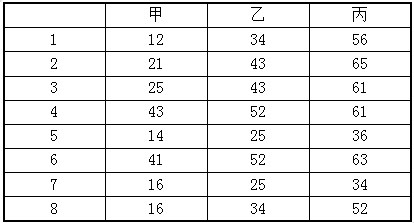 根据上表可知，三人的等位号组合有8种不同的可能性。故本题选C。21.【答案】B。解析：解析：设老板现在卖出的数量为x本，未卖出的数量为y本，根据题意有，解得x=300，y=300。因此现在老板卖了300×5=1500元。故本题选B。22.【答案】C。解析：根据流水行船公式可知，V船+V水=270÷6.75=40千米/小时，V船-V水=270÷9=30千米/小时，解得V水=（40-30）÷2=5千米/小时。则漂流瓶从A港漂流到S港所需时间为270÷5=54小时。故本题选C。23.【答案】B。解析：设甲9岁时，丙x岁，乙为2x岁，则当丙22岁时，甲为（9+22-x）=（31-x）岁，乙为（2x+22-x）=（22+x）岁，且2×（31-x-22）=22+x-22，解得x=6，因此乙比甲大2×6-9=3岁，比丙大12-6=6岁。设乙现在为y岁，则有y+y-3+y-6=99，解得y=36。故本题选B。24.【答案】D。解析：本题考查隔板法。将4块隔板插入12个礼品形成的11个“空”中，共有=330种分法。故本题选D。25.【答案】A。解析：本题考查平面几何问题。第一步：审阅题干。根据题意作辅助图如下：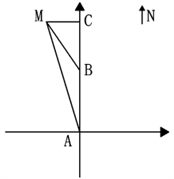 第二步：根据题意可知，∠MCA=90°，∠MAB=15°，∠MBC=30°，则∠AMB=30°-15°=15°，因此△MBA为等腰三角形，MB=AB=20千米，MC=MB=20×=10千米。故本题选A。26.【答案】A。解析：质朴的民风，二者为修饰关系；A项古老的文明，二者为修饰关系。B项雕刻玉器，二者为动宾关系，排除。C项远离世俗，二者为动宾关系，排除。D项清晰的脉络，二者为修饰关系，但前后词语顺序相反，排除。故本题选A。27.【答案】B。解析：楼梯是楼房的组成部分，B项桌腿是桌子的组成部分。A项茶杯属于茶具，二者为种属关系，排除。C项树根与树干为反对关系，二者都是树的组成部分，排除。D项直立与斜立为反对关系，排除。故本题选B。28.【答案】D。解析：本题考查反对关系、交叉关系。第一步：分析题干词语间的关系。方砖与长条砖为反对关系，二者与地砖为交叉关系。第二步：分析选项，确定答案。A项：荤菜属于菜肴，二者为种属关系，排除。B项：素食与热食为交叉关系，排除。C项：青茄、紫茄与番茄三者为反对关系，排除。D项：客船与货船为反对关系，二者与木船为交叉关系，当选。故本题选D。29.【答案】D。解析：本题考查因果关系。第一步：分析题干词语间的关系。行驶中违章需要接受罚款，且行驶和违章的行为主体是同一个人。第二步：分析选项，确定答案。A项：学习成绩好可能得到奖励，排除。B项：栽培的行为主体是人，减产的行为主体是农作物，排除。C项：取得竞争优势可能获得成功，排除。D项：锻炼中受伤需要接受医治，且锻炼和受伤的行为主体是同一个人，当选。故本题选D。30.【答案】A。解析：选项逐一代入。A项小麦是一种粮食，煤炭是一种能源，前后逻辑关系一致。B项玉米是一种粮食，煤炭与天然气为反对关系，前后逻辑关系不一致，排除。C项浪费粮食，燃烧煤炭，但词语前后位置相反，排除。D项生产粮食，运输煤炭，但词语前后位置相反，排除。故本题选A。31.【答案】C。解析：本题考查数量类规律。第一步：观察图形。题干各图形组成不相似，均存在曲线，考虑数量类规律。题干各图形的曲线数依次为：1、2、3、4，则问号处图形应含有5条曲线。第二步：分析选项，确定答案。A项：曲线数为1，排除。B项：曲线数为0，排除。C项：曲线数为5，当选。D项：曲线数为9，排除。故本题选C。32.【答案】B。解析：本题考查形状类规律。第一步：观察图形。题干各图形组成相似，考虑形状类规律。题干第一组第一个图形与第二个图形叠加，去同存异后得到第三个图形。第二组图形遵循此规律，即第一个图形与问号处图形叠加，去同存异后得到第三个图形。第二步：分析选项，确定答案。A项：不符合题干叠加规律，排除。B项：符合题干叠加规律，当选。C项：不符合题干叠加规律，排除。D项：不符合题干叠加规律，排除。故本题选B。33.【答案】D。解析：本题考查属性类规律。第一步：观察图形。题干各图形整体较规整，虽仅有黑白圆，但无明显的位置类规律，考虑属性类规律。题干第一组图形对称轴方向依次顺时针旋转45°，第二组图形遵循此规律，则问号处图形的对称轴方向应从右上至左下。第二步：分析选项，确定答案。A项：对称轴方向为竖直方向，排除。B项：对称轴方向为水平方向，排除。C项：对称轴方向从左上至右下，排除。D项：对称轴方向从右上至左下，当选。故本题选D。34.【答案】A。解析：题干各图形组成相似，考虑位置类规律。①②⑥图形均能通过旋转得到同一图形，③④⑤图形均能通过旋转得到同一图形。故本题选A。35.【答案】B。解析：本题考查空间类。第一步：观察图形。题干是一个物体某两个角度的视图，选项为立体图形，考查三视图。第二步：分析选项，确定答案。A项：该立体图形的左视图可能为第一个视图，从下往上看可能为第二个视图，保留。B项：该立体图形的左视图为第一个视图，从下往上看为第二个视图，且全部小方块均可以被看到，均符合题干两个视图，较A项更有可能，当选。C项：该立体图形的视图不可能为第一个视图，排除。D项：该立体图形的视图不可能为第一个视图，排除。故本题选B。36.【答案】C。解析：题干的论证方式：提出一个命题“玉林集团在这次投标中是不可能中标的”，否定这个命题，得出荒谬的推论“太阳从西边出来”，从而证明原命题正确。C项提出一个命题“语言是不能创造财富的”，否定这个命题，得出荒谬的推论“夸夸其谈的人是世界上最富有的了”，从而证明原命题正确。A项没有得出荒谬的推论，B、D项没有否定原命题，均排除。故本题选C。37.【答案】D。解析：整理题干信息：①张三：四人都未作案；②李四：有人作案；③王五：李四和赵六至少有一个人没作案；④赵六：赵六没有作案。①和②为矛盾关系，必有一真一假。由“四人中有两个人说的是真话，有两人说的是假话”可知，③和④也为一真一假。假设④为真，即赵六没有作案，③也为真，前后矛盾，假设不成立。因此④为假，③为真。根据④为假可知，赵六作案，因此①为假，②为真。综上，说真话的是李四和王五，说假话的是张三和赵六。故本题选D。38.【答案】A。解析：题干论点：蹲和跪是更健康的休息姿势。论据：坦桑尼亚的一个游猎采集部族的人每天大部分时间都是静止不动的，不是蹲着就是跪着，但他们却没有任何和久坐相关的健康问题。A项指出蹲或跪比静坐在椅子上需要更多肌肉活动，更有益健康，补充论据，解释了为什么蹲和跪是更健康的休息姿势，支持题干论点，当选。B项指出任何长时间不动的休息姿势对身体都是有害的，说明蹲和跪也不是更健康的休息姿势，削弱题干论点，排除。C项指出科学并未证明该结论是错误的，不明确项，无法支持题干论点，排除。D项指出有些人休息的时候会使用蹲或跪的休息姿势，不明确蹲和跪是否是更健康的休息姿势，无法支持题干论点，排除。故本题选A。39.【答案】C。解析：本题考查削弱类。第一步：分析题干论点、论据。论点：脱发与身体内缺乏维生素B6有关，只要在脱发处涂抹维生素B6就能治愈脱发。论据：无。第二步：分析选项，确定答案。A项：有专家指出，引起脱发的原因有很多，并不都是缺乏维生素，属于他因削弱，能够削弱题干论点，保留。B项：研究表明B族维生素对治疗由缺铁引起的脱发没有作用，举例削弱，保留。C项：临床试验证明外用维生素B6治疗脱发并没有明显疗效，直接削弱论点，削弱力度比A、B项强，当选。D项：患者应通过检查弄清脱发原因，再根据诊断结果进行针对性治疗，不明确在脱发处涂抹维生素B6能否治愈脱发，无法削弱题干论点，排除。故本题选C。40.【答案】D。解析：本题考查解释类。第一步：分析题干现象。现象：以前很多消费者喜欢购买有虫眼的蔬菜，但现在大多数消费者已经转变了观念。第二步：分析选项，确定答案。A项：如果消费者介意虫子吃过蔬菜，那么以前也不会喜欢买有虫眼的蔬菜，不能解释题干现象，排除。B项：虫子吃过的蔬菜没有打过农药，那么消费者还是会喜欢购买，不能解释题干现象，排除。C项：是B项的逆否命题，同样不能解释题干现象，排除。D项：有虫眼的蔬菜也可能打过农药，则购买有虫眼的蔬菜也无法避免买到打过农药的蔬菜，因此消费者也没必要挑有虫眼的蔬菜买，可以解释题干现象，当选。故本题选D。41.【答案】B。解析：根据表格可知，秦皇岛港（2019年7月份）、南京港（2017年7月份）出现过货运吞吐量比上年同期下降的局面，共2个。故本题选B。42.【答案】C。解析：根据表格第二、八行可知，2016年7月沿海港口合计吞吐量24245万吨，深圳港1306万吨；2019年7月沿海港口合计吞吐量36516万吨，深圳港1864万吨。与2016年同期相比，2019年7月深圳港货运吞吐量占沿海港口合计吞吐量的比重差为×100%-×100%≈×100%-×100%≈5%-5.4%=-0.4%，即减少了0.4个百分点，C项与之最接近。故本题选C。43.【答案】C。解析：根据表格第三、四列可知，2017年7月沿海、内河港口合计吞吐量分别为27660万吨、9588万吨，2018年7月分别为32631万吨、11376万吨。则2018年7月全国港口货运吞吐量总量的同比增长率为×100%=×100%≈×100%≈18.1%。故本题选C。44.【答案】B。解析：根据表格第三、四列可知，2017年7月沿海港口合计吞吐量和秦皇岛港、青岛港、深圳港、天津港吞吐量分别为27660万吨、1685万吨、1857万吨、1526万吨、2243万吨；2018年7月分别为32631万吨、2154万吨、2190万吨、1605万吨、2759万吨。根据公式增长率=-1可知，2018年7月沿海港口合计吞吐量同比增长率为-1≈-1≈1.18-1，即当≈1.18时，增长率最接近，秦皇岛港为≈≈1.29，青岛港为≈≈1.22，深圳港为≈≈1.06，天津港为≈≈1.12。综上，2018年同期青岛港货运吞吐量的同比增长率与沿海港口合计吞吐量的同比增长率最为接近。故本题选B。45.【答案】A。解析：A项正确，根据表格第二行可知，2019年7月沿海港口合计吞吐量同比增长额为36516-32631=3885万吨，2018年7月为32631-27660=4971万吨，2019年低于2018年。B项错误，根据表格第二、九行可知，2016年7月内河港口合计吞吐量在全国港口货运吞吐总量中所占的比重为×100%≈×100%=25%，2019年7月为×100%≈×100%=28%，因此不是逐渐降低。C项错误，根据表格第二、八、九行可知，2016年7月天津港在全国港口货运吞吐总量中的比重为≈×100%=62.5%，2019年为≈×100%=62%，因此2019年7月不是四年以来同期最高。D项错误，根据表格可知，与2016年7月相比，表中2019年7月沿海港口的货运吞吐量增长均在50%上下，而内河港口的苏州港增长了=≈×100%≈82%，因此最高的港口是一个内河港口。故本题选A。46.【答案】C。解析：本题考查增长量计算。第一步：查找相关材料。题干命题点的对应材料在第一段，即2020年全国居民人均可支配收入32189元，比上年增长4.7%。第二步：根据已知条件解题。根据公式增长量=×增长率可得，2020年全国居民人均可支配收入同比增加≈≈1441元，C项与之最接近。故本题选C。47.【答案】B。解析：本题考查基期比值。第一步：查找相关材料。题干命题点的对应材料在第一段，即2020年城镇居民人均可支配收入43834元，比上年增长3.5%；农村居民人均可支配收入17131元，比上年增长6.9%。第二步：根据已知条件解题。2019年城镇居民与农村居民人均可支配收入比值为×≈≈≈2.56，B项与之最接近。故本题选B。48.【答案】D。解析：本题考查比重作差。第一步：查找相关材料。题干命题点的对应材料在第二段，即2020年全国居民人均消费支出21210元，比上年下降1.6%。其中，人均服务性消费支出9037元，比上年下降8.6%，占居民人均消费支出的比重为42.6%。第二步：根据已知条件解题。相比2019年，2020年人均服务性消费支出占全国人均消费支出的比重下降了42.6%×≈43%×≈-3.3%，即下降了3.3个百分点。故本题选D。49.【答案】B。解析：本题考查增长率比较。第一步：查找相关材料。题干命题点的对应材料在第二段，即2020年农村居民人均消费支出增长2.9%，扣除价格因素，实际下降0.1%。第二步：根据已知条件解题。根据经济学结论，当名义增长率大于实际增长率，说明居民消费价格（物价）上涨，2.9%＞-0.1%，即2020年农村居民消费价格同比上升。故本题选B。50.【答案】C。解析：本题考查综合分析。A项错误：根据材料第二段可知，2020年城镇居民恩格尔系数为29.2%，农村为32.7%，相差32.7%-29.2%=3.5%，即3.5个百分点，排除。B项错误：根据材料第二段可知，2020年城镇居民人均消费支出为农村居民人均消费支出的≈≈2倍，不足2.3倍，排除。C项正确：根据材料第一段可知，2020年城镇居民人均可支配收入为全国居民人均可支配收入的≈≈1.36倍，当选。D项错误：根据材料可知，2020年我国农村居民人均可支配收入增长率（6.9%）高于城镇居民人均可支配收入增长率（3.5%），排除。故本题选C。第二部分  申论第一题问题：假如你是浙江省民政局的工作人员，想对“海岛支老”工作进行总结，为“山区助老”作参考借鉴。请你结合给定资料1～4，写一篇汇报材料。（30分）要求：1.紧扣资料，内容全面，突出做法和意义；2.表述准确，条理清晰；3.字数不超过600字。【参考答案】关于“海岛支老”工作的工作汇报海岛、山区等农村地区的养老存在较多痛难点。此前，浙江首创“海岛支老”行动，逐步勾勒出海岛养老幸福图景。现如今“海岛支老”接近收官，“山区助老”拉开序幕，亟需借鉴“海岛支老”相关工作经验，现汇报如下：一、经验做法1.改造提升养老设施。通过企业合作等方式，落实基本养老服务的各项资金，配置适老化家具、远程照护会诊、智慧养老平台等系统，打造集照护、日托及居家养老等服务为一体的综合养老模式。2.输送扶老助老人才。政府选拔并派遣专业养老护理人才，协助养老机构进一步完善入院制度体系、评估流程、细化和规范护理服务等，精准提供养老服务。3.提升护理人员服务技能。充分发挥领军人才的专业技能，利用“传帮带”的方式提升护理人员养老服务专业照护知识技能和管理经验。二、显著成绩1.区域养老服务更均衡。岛上养老服务机构设施建设和管理水平提供，养老服务从业人员服务能力提升，有助于推动基本养老服务均衡供给。2.老人切实得到实惠。为海岛老人带来更加贴心的个性化养老服务，更好满足岛上老人的多样化养老需求。3.助老共同富裕。不仅使照护技能、管理理念留岛扎根，也推动了养老产业发展，吸引外地老年人旅居养老；有效缩小浙江省养老服务事业发展在地区间的差距，促进养老服务事业区域均衡发展。4.具有示范作用。为其他面临养老难题的海岛、山区等发展较落后地区提供了借鉴意义参考价值。（579字）第二题问题：在新的经济发展形势下，浙江省推进数字经济与实体经济深度融合。结合给定资料，以“数实融合”为主题，自拟题目，写一篇议论性文章。要求：（1）结合资料，但不拘泥于给定资料；（2）结构完整，内容充实；（3）论述深刻，语言流畅；（4）字数1000～1200字。【参考范文】数实融合赋能浙江发展新篇章党的二十大报告指出：“加快发展数字经济，促进数字经济和实体经济深度融合，打造具有国际竞争力的数字产业集群”。在全球互联网技术高速发展的时代潮流下，数实融合是高质量发展的重要途径，其中实体经济是核心，数字经济为实体经济提供数字技术，搭建数字平台，促进传统产业的数字化转型。浙江省一直是数实融合发展的探索者、先行者，唯有加快数字经济与实体经济的深度融合，才能努力提升实体经济数字化、智能化水平，推动浙江高质量发展进程。数实融合，赋能浙江高质量发展。在高质量推进中国式现代化的新形势下，浙江省促进数字经济与实体经济深度融合，是顺应国家政策、契合发展局势的必然选择，也是实现浙江经济社会高质量发展的必然之举。浙江通过数字助力实体产业，促进大中小企业实现协同发展、共同获益，推动产业链上中下游平台其合作伙伴间实现共生共赢，优化营商环境，改变经济格局。例如绍兴在浙江省内率先启动创新联合体创建工作，创新核心技术改革研发，对接绍兴市十大重点产业，不仅实现了核心技术改革创新，而且在更大范围内以更高效率配置生产要素，扩大了实体产业的生产范围。因而以数实融合引发产业变革，必将成为引领社会高质量发展的新动能。数实融合，赋能浙江绿色发展。多年来，浙江省一直致力于打造数字赋能传统产业绿色生态发展的发展格局，为实体经济实现节能增效的目标提供了可能。数字技术、数字基础设施与传统实体产业融合，将进一步推动产业数字化和绿色化转型，释放全领域数据价值，提高全过程生产效率，降低全链条能源消耗，实现生产效率和能源效能的双提升。浙江湖州作为全国首批开展数字化绿色化协同转型发展综合试点，积极推动电子信息产品绿色制造和使用，同时大力应用数字技术，打造低碳智慧企业和低碳智慧园区，加强重点行业、产业、园区等碳排放监测监控。全面推行实体业绿色“智”造，是实现传统行业绿色转型的必由之路，同时也是引领浙江绿色发展的必要手段。数实融合，赋能浙江智慧发展。数字技术助力各领域开展“数实融合”工作，可以使数据真正发挥起生产要素的作用。要将数字技术应用于实体产业，深化“5G+工业互联网”融合应用，为传统实体行业提质增效。浙江省不仅是数字经济先行省，更是率先探索以“产业大脑+未来工厂”引领的数实融合发展新路径的省份。正如浙江巨化化工“5G+工业互联网”项目基于5G网络，实现整个集团的5G信号覆盖，形成了一套智慧生产控制模型，在化工领域首次实现全流程、全过程的零手动自动化操作，实现化工“智”造。只有深入推动实体行业数字化变革，加紧数实融合的步伐，才能助力企业实现降本增效，为浙江智慧发展提高加速度。新时代新机遇，在政策优势背景下，数实融合面临着众多优势条件，浙江也迎来了发展的无限可能，以数实融合推动实体行业转型升级，促进实体行业的数字化创新与改革，赋能浙江经济绿色发展，唯有如此才能实现社会的高质量发展。（1188字）